АДМИНИСТРАЦИЯЖЕМЧУЖИНСКОГО СЕЛЬСКОГО ПОСЕЛЕНИЯНИЖНЕГОРСКОГО РАЙОНАРЕСПУБЛИКИ КРЫМПОСТАНОВЛЕНИЕ№ 45_26.07.2015.doсОб утверждении Положения о порядке признанияграждан малоимущими в целях обеспеченияжилыми помещениями по договорам социальногонайма и организации учета граждан в качественуждающихся в жилых помещенияхВ соответствии с Жилищным кодексом Российской Федерации, в целях совершенствования порядка признания граждан малоимущими в целях обеспечения жилыми помещениями по договорам социального найма и организации учета граждан в качестве нуждающихся в жилых помещениях ПОСТАНОВЛЯЮ:1. Утвердить Положение о порядке признания граждан малоимущими в целях обеспечения жилыми помещениями по договорам социального найма и организации учета граждан в качестве нуждающихся в жилых помещениях согласно приложению.2. Постановление вступает в силу после обнародования на информационной доске сельского совета.3. Контроль за выполнением постановления оставляю за собой.Председатель Жемчужинского сельского совета-глава администрации сельского поселения			О.Ю.БольшуноваПриложение к ПостановлениюГлавы администрации поселенияот 26.07.2015 N 45ПОЛОЖЕНИЕО ПОРЯДКЕ ПРИЗНАНИЯ ГРАЖДАН МАЛОИМУЩИМИВ ЦЕЛЯХ ОБЕСПЕЧЕНИЯ ЖИЛЫМИ ПОМЕЩЕНИЯМИПО ДОГОВОРАМ СОЦИАЛЬНОГО НАЙМА И ОРГАНИЗАЦИИУЧЕТА ГРАЖДАН В КАЧЕСТВЕ НУЖДАЮЩИХСЯВ ЖИЛЫХ ПОМЕЩЕНИЯХI. Общие положения1. Настоящим Положением в целях совершенствования порядка учета граждан в качестве нуждающихся в жилых помещениях, предоставляемых по договорам социального найма в  Жемчужинском сельском поселении (далее - учет), устанавливается единый порядок организации учета граждан, нуждающихся в жилых помещениях, принятия решения о признании граждан и членов их семей, нуждающихся в жилых помещениях, предоставляемых по договору социального найма, малоимущими и предоставления им по договорам социального найма жилых помещений жилищного фонда Ростовской области.2. Предоставление жилых помещений в домах жилищного фонда Жемчужинского сельского поселения осуществляется по норме предоставления площади жилого помещения по договорам социального найма, установленной Жилищным кодексом Российской Федерации.3. Основанием для вселения гражданина и членов его семьи в жилое помещение является договор социального найма.4. Жилое помещение предоставляется гражданину и членам его семьи, как правило, в виде отдельной квартиры либо домовладения (части домовладения).5. Ведение учета граждан, нуждающихся в жилых помещениях, установление очередности на получение жилой площади, а также ее распределение осуществляются администрацией Жемчужинского сельского поселения.II. Порядок принятия решения о признании граждани членов их семей малоимущими в целях предоставленияим жилых помещений по договорам социального найма1. Признание гражданина и членов его семьи малоимущими осуществляется администрацией Жемчужинского сельского поселения.2. Решение о признании гражданина и членов его семьи малоимущими принимается при сравнении расчетного показателя рыночной стоимости приобретения жилого помещения по норме предоставления жилого помещения по договору социального найма и возможности приобретения жилья путем накопления, рассчитываемых по формулам:СЖ = НП x КЧС x РЦ,где СЖ - расчетный показатель рыночной стоимости приобретения жилого помещения по норме предоставления жилого помещения по договору социального найма;НП - норма предоставления жилого помещения на одного члена семьи;КЧС - количество членов семьи;РЦ - средняя расчетная рыночная цена 1 кв. м жилья.ПЖ = СИ + (СД - ПМ) x ПН,где ПЖ - возможность приобретения жилья путем накопления;СИ - стоимость имущества, находящегося в собственности гражданина и каждого члена его семьи;СД - среднемесячный совокупный доход семьи;ПН - установленный период накоплений (в месяцах), который равен среднему по Ростовской области времени ожидания в очереди на получение жилого помещения муниципального жилищного фонда по договору социального найма;ПМ - прожиточный минимум на всех членов семьи;1) если расчетный показатель рыночной стоимости приобретения жилого помещения по норме предоставления жилого помещения по договору социального найма равен или превышает возможность приобретения жилья путем накопления (СЖ (=)> ПЖ) - принимается решение о признании гражданина и членов его семьи малоимущими;2) если расчетный показатель рыночной стоимости приобретения жилого помещения по норме предоставления жилого помещения по договору социального найма меньше возможности приобретения жилья путем накопления, но не более чем на 10 процентов - принимается решение о признании гражданина и членов его семьи малоимущими;3) если возможность приобретения жилья путем накопления превышает расчетный показатель рыночной стоимости приобретения жилого помещения по норме предоставления жилого помещения по договору социального найма более чем на 10 процентов - принимается решение о непризнании гражданина и членов его семьи малоимущими.Средняя рыночная стоимость 1 квадратного метра жилья в каждом муниципальном образовании ежеквартально утверждается приказом министерства строительства, архитектуры и жилищно-коммунального хозяйства области.3. В случае повышения размера учитываемых доходов или стоимости имущества, учитываемого при определении прав гражданина и членов его семьи на получение жилых помещений, до уровня, не позволяющего ему стать на учет в качестве малоимущего, гражданин и члены его семьи снимаются с учета с сохранением за ними права повторного обращения за получением статуса малоимущих и нуждающихся в жилых помещениях, но не ранее чем в следующий по отношению к моменту снятия с учета расчетный период.III. Организация учета1. Граждане принимаются на учет на основании заявления о принятии на учет, поданного по форме согласно приложению 1 к настоящему Положению.2. Гражданину, подавшему заявление о принятии на учет и предоставившему документы, администрацией Жемчужинского сельского поселения выдается расписка в получении этих документов с указанием их перечня и даты их принятия по форме согласно приложению 2 к настоящему Положению.3. Заявление о принятии на учет регистрируется в Книге регистрации заявлений граждан о принятии на учет в качестве нуждающихся в жилых помещениях, предоставляемых по договорам социального найма, по форме согласно приложению 3 к Положению.4. Поступившее заявление гражданина о принятии на учет и приложенные к нему необходимые документы должны быть рассмотрены администрацией Жемчужинского сельского поселения не позднее чем через тридцать рабочих дней со дня их получения. В течение этого времени администрация обследует жилищные условия гражданина и составляет акт по форме согласно приложению 4 к настоящему Положению. По результатам рассмотрения заявления о принятии на учет и предоставленных гражданином документов администрация Жемчужинского сельского поселения принимает решение и издает правовой акт о принятии гражданина на учет или об отказе в принятии на учет.5. Администрация Жемчужинского сельского поселения не позднее чем через три рабочих дня со дня подписания правового акта о принятии на учет либо об отказе в принятии на учет гражданина выдает или направляет гражданину, подавшему соответствующее заявление о принятии на учет, выписку из правового акта администрации поселения о принятии на учет либо об отказе в принятии на учет по форме согласно приложениям 5, 6 к Положению.6. Одновременно с выпиской из правового акта администрации Жемчужинского сельского поселения о принятии на учет гражданину направляется памятка с указанием перечня документов, обязательных к предоставлению при перерегистрации, и иной необходимой информацией по форме согласно приложению 7 к Положению.7. Принятые на учет граждане включаются в Книгу учета граждан, нуждающихся в жилых помещениях, предоставляемых по договорам социального найма, которая ведется администрацией Жемчужинского сельского поселения как документ строгой отчетности по форме согласно приложению 8 к данному Положению.В Книге учета граждан, нуждающихся в жилых помещениях, предоставляемых по договорам социального найма, не допускаются подчистки. Поправки и изменения, вносимые на основании документов, представляемых гражданами либо соответствующими органами и организациями, заверяются должностным лицом, на которое правовым актом администрации возложена ответственность за правильное ведение учета граждан, нуждающихся в жилых помещениях, предоставляемых по договорам социального найма, и скрепляются печатью администрации Жемчужинского сельского поселения.8. На каждого гражданина, принятого на учет, заводится учетное дело по форме согласно приложению 9 к настоящему Положению, в котором должны содержаться все необходимые документы, явившиеся основанием для постановки его на учет, а также подтверждающие право на внеочередное предоставление жилых помещений, в том числе выписка из правового акта органа местного самоуправления о принятии на учет и опись документов, находящихся в учетном деле гражданина, нуждающегося в жилом помещении, предоставляемом по договору социального найма, по форме согласно приложению 10 к данному Положению.Учетному делу присваивается номер, соответствующий порядковому номеру в Книге учета граждан, нуждающихся в жилых помещениях, предоставляемых по договорам социального найма.9. В случае, если кто-нибудь из членов семьи, состоящей на учете, по каким-либо основаниям снимается с учета (изменение имущественного или жилищного статуса, прекращение семейных отношений и другие), в учетное дело правовым актом органа местного самоуправления вносятся соответствующие изменения с сохранением очередности (даты постановки на учет).IV. Обязательство о передаче и заселении освободившегосяжилого помещения1. В случае наличия жилья у гражданина и (или) членов его семьи, состоящих на учете, жилое помещение по договору социального найма предоставляется ему и членам его семьи при условии, что:1.1. Гражданину, проживающему в жилом помещении, принадлежащем ему и (или) членам его семьи на праве собственности, если ими не принято решение о безвозмездной передаче этого жилого помещения по договору органу местного самоуправления, общая площадь предоставляемого жилого помещения уменьшается на размер занимаемого жилого помещения, рассчитанный исходя из общей площади принадлежащего гражданину-заявителю и (или) членам его семьи жилого помещения.1.2. Гражданином и членами его семьи, проживающими в жилом помещении, находящемся в муниципальном жилищном фонде по договору социального найма, принимается обязательство о расторжении указанного договора и освобождении занимаемого жилого помещения по форме согласно приложению 11 к настоящему Положению.1.3. Гражданином и членами его семьи, проживающими в жилом помещении, принадлежащем им на праве собственности и не имеющем обременений, принимается обязательство о безвозмездной передаче этого жилого помещения по договору органу местного самоуправления.2. Обязательство о расторжении договора социального найма или о безвозмездной передаче жилого помещения органу местного самоуправления и освобождении занимаемого жилого помещения принимается и подписывается всеми совершеннолетними членами семьи. Исполнение указанного обязательства осуществляется в 2-месячный срок после принятия решения о предоставлении гражданину жилого помещения по договору социального найма.3. Освободившиеся в результате улучшения жилищных условий граждан жилые помещения заселяются в 30-дневный срок со дня их освобождения гражданами, состоящими на учете, с учетом очередности.Заселение освободившегося непригодного для постоянного проживания жилого помещения не допускается.4. Жилые помещения, площадь которых меньше нормы предоставления жилой площади, могут быть предоставлены только с согласия гражданина и всех совершеннолетних членов его семьи, но не менее 10 квадратных метров общей площади на каждого члена семьи.5. При предоставлении гражданам жилых помещений на условиях социального найма не подлежат обязательному удовлетворению их требования о предоставлении жилого помещения определенного качества, в определенном доме или определенном районе города, за исключением случаев, предусмотренных законодательством.Приложение 1к Положению о порядке признанияграждан малоимущимив целях обеспечения жилыми помещениями по договорам социального найма и организации учета гражданв качестве нуждающихсяв жилых помещенияхВ администрациюЖемчужинского сельского поселенияНижнегорского района Республики КрымОт__________________________________Паспорт (иной документ, удостоверяющий личность): серия _______ № ___________,выдан «_____» _____________ _________г.____________________________________						Проживающего_______________________						_____________________________________1. Прошу принять меня на учет в качестве нуждающегося в жилом помещении муниципального (государственного) жилищного фонда по договору социального найма по основанию (основаниям): 1) отсутствие жилого помещения по договору социального найма и (или) на праве собственности; 2) обеспеченность общей площадью жилого помещения на одного члена семьи ниже учетной нормы; 3) проживание в помещении, не отвечающем установленным для жилых помещений требованиям; 4) наличие в составе семьи больного, страдающего тяжелой формой хронического заболевания, при которой совместное проживание с ним в одной квартире невозможно; 5) иное______________________________________________________ 2. Члены семьи (с указанием ФИО, даты рождения и отношения к заявителю)1) __________________________________________________________________2) __________________________________________________________________3)___________________________________________________________________4) __________________________________________________________________5) __________________________________________________________________6) __________________________________________________________________7) __________________________________________________________________	3. С заявлением предоставляю следующие документы:1) __________________________________________________________________2) __________________________________________________________________3)___________________________________________________________________4)__________________________________________________________________5) __________________________________________________________________6) __________________________________________________________________7) __________________________________________________________________8) __________________________________________________________________9) __________________________________________________________________10)__________________________________________________________________11) _________________________________________________________________12) _________________________________________________________________Согласны на проверку органом, осуществляющим принятие на учет, представленных нами сведений. 4. Согласны на предоставление жилого помещения по договору социального найма с учетом площади занимаемых нами на праве собственности жилых помещений. 5. Я и члены моей семьи на момент подачи заявления бюджетные средства на приобретение или строительство жилого помещения не получали, от органа государственной власти или органа местного самоуправления земельный участок для строительства жилого дома нам не предоставлялся. 6. Обязуемся: 1) сообщать об утрате оснований, дающих право на предоставление жилого помещения, предоставляемого по договору социального найма; 2) в течение 30 календарных дней с момента заключения договора социального найма на предоставленное жилое помещение освободить занимаемые нами по договорам социального найма жилые помещения и заключить договор социального найма по месту предоставления жилого помещения.«_____» ________________________ 20_____ г. (дата подачи заявления)Подписи заявителя и совершеннолетних членов его семьи. За несовершеннолетних лиц подписываются их законные представители________________________		____________________________		 (ФИО)						(подпись)________________________		____________________________		 	(ФИО)					(подпись)________________________		____________________________		 (ФИО)					(подпись)________________________		____________________________		 (ФИО)					(подпись)________________________		____________________________		 (ФИО)					(подпись)________________________		____________________________		(ФИО)					(подпись)________________________		____________________________		 (ФИО)					(подпись)________________________		____________________________	(ФИО)					(подпись)Приложение 2к Положению о порядке признания граждан малоимущимив целях обеспечения жилыми помещениями по договорам социального найма и организацииучета граждан в качестве нуждающихся в жилы помещенияхРАСПИСКАВ ПОЛУЧЕНИИ ДОКУМЕНТОВот ____________________________________________(ф.и.о. гражданина-заявителя)Документы приняты к рассмотрению "___" ________________________г.___________________________________ ____________________ __________(наименование должности лица, принявшего документы)	(подпись)		(Ф.И.О.)Приложение 3к Положению о порядке признания граждан малоимущими в целях обеспечения жилыми помещениями по договорамсоциального найма и организацииучета граждан в качестве нуждающихся в жилых помещенияхКНИГАРЕГИСТРАЦИИ ЗАЯВЛЕНИЙ ГРАЖДАН О ПРИНЯТИИНА УЧЕТ В КАЧЕСТВЕ НУЖДАЮЩИХСЯ В ЖИЛЫХ ПОМЕЩЕНИЯХ,ПРЕДОСТАВЛЯЕМЫХ ПО ДОГОВОРАМ СОЦИАЛЬНОГО НАЙМАНаселенный пункт ___________________________________________________(город, поселок, село и др.)____________________________________________________________________(наименование органа местного самоуправления, осуществляющего ведение учета)Начата _______________________ 20 _____ г.Окончена _____________________ 20 _____ г.Приложение 4к Положению о порядкепризнания граждан малоимущими в целях обеспечения жилыми помещениями по договорам социальногонайма и организации учета граждан вкачестве нуждающихся в жилых помещенияхАКТОБСЛЕДОВАНИЯ ЖИЛИЩНЫХ УСЛОВИЙ ГРАЖДАНИНА"___" ______________________ 20 ____ г.Населенный пункт __________________________________________(город, поселок, село и др.)Комиссия в составе: __________________________________________________
________________________________________________________________обследовала жилищные условия гр. _____________________________, проживающего в доме N _, корпус N _, кв. N ___, ул. _________________,и установила следующее:1. Занимаемое жилое помещение в доме ___________________________________________________________________________________________________(наименование собственника: орган местного самоуправления, ведомство, право личной собственности)состоит из __ комнат общей площадью __ кв. м, жилой площадью __ кв. м.Размер каждой комнаты ____кв. м, ___кв. м, __кв. м, __ кв. м.Комнаты ________на ____ этаже в____ этажном доме.(изолир., смежн.)Дом _______________________		Комнаты_______________________ (каменный, крупнопанельный, деревянный, ветхий, аварийный)		(сухие, сырые светлые, темные)Квартира ________________________________________________(отдельная, коммунальная)2. Благоустройство дома (жилого помещения): __________________________(водопровод, канализация,  горячая вода,  отопление  (центральное,  печное, ванная, лифт, телефон)3. ____________________________ - наниматель жилого помещения, (Ф.И.О. заявителя)собственник жилого помещения проживает в данном жилом помещении на основании _____________ ______N ______ от "____"__________ г.(свидетельство на право собственности, договор найма, договор поднайма, иной договор)4. На данной жилой площади проживают:5. Дополнительные данные о семье заявителя _________________________________________________________________________________________________________(семья инвалида Великой Отечественной войны, погибшего военнослужащего, пенсионера, многодетная семья и т.д.)6. Заключение комиссии ______________________________________________________________________________________________Подписи членов комиссии  __________________________					_____________Подпись руководителя структурного подразделения органа местногосамоуправления, осуществляющего ведение учета __________________М.П.Подпись заявителя ________________ Ф.И.О.Приложение 5к Положению о порядке признания граждан малоимущими в целях обеспечения жилыми помещениямипо договорам социального найма и организации учета граждан в качестве нуждающихся в жилых помещенияхВЫПИСКАИЗ ПРАВОВОГО АКТА ОРГАНА МЕСТНОГО САМОУПРАВЛЕНИЯО ПРИНЯТИИ НА УЧЕТот "________" ________________20 _____г. 				N ______Фамилия, имя, отчество ________________________________________________________________Адрес и срок проживания в данном населенном пункте _________________________________________________________________Основания для принятия на учет ________________________________________________________________Наличие льгот и преимуществ ________________________________________________________________Дата принятия на учет _________________________________________________________________Состав семьи, принятой на учет ________________________________________________________________Сведения о ежегодной перерегистрации очередности на получение  жилой  площади по договору социального найма:____________________________________________________________________Дата снятия с учета ________________________________________________________________Основания для снятия с учета ________________________________________________________________________________________________________________________________________________________________________________________________________М.П.____________________________________ ____________________ __________(наименование должности ответственного лица) 	(подпись) 		(Ф.И.О.)Один экземпляр выдается заявителю на руки.Второй экземпляр хранится в учетном деле.Приложение 6к Положению о порядке признанияграждан малоимущими в целяхобеспечения жилыми помещениямипо договорам социального найма и организации учета граждан в качестве нуждающихся в жилых помещенияхВЫПИСКАИЗ ПРАВОВОГО АКТА ОРГАНА МЕСТНОГО САМОУПРАВЛЕНИЯОБ ОТКАЗЕ В ПРИНЯТИИ НА УЧЕТот "________" ________________20 _____г.				 N ______Гражданину __________________________________________________________________(фамилия, имя, отчество)отказано в принятии на учет в качестве нуждающегося в жилом помещении, предоставляемом по договору социального найма, на основании____________________________________________________________________________________________________________________________________________________________________________________________________________________________________________________________________________________________________________________________________________________________________________________________________________________________________________________________________________________________________________________________________________________________.Основания для отказа в принятии на учет в соответствии с частью 1 статьи 54 Жилищного кодекса Российской Федерации, частью 1 статьи 3 Областного закона "Об учете граждан в качестве нуждающихся в жилых помещениях, предоставляемых по договору социального найма на территории Ростовской области".            М.П.____________________________________ ____________________ __________(наименование должности ответственного лица)	(подпись)		(Ф.И.О.)Приложение 7к Положению о порядке признанияграждан малоимущими в целяхобеспечения жилыми помещениямпо договорам социального найма и организации учета граждан в качестве нуждающихся жилых помещенияхПАМЯТКА1. Гражданин и члены его семьи, состоящие на учете в качестве нуждающихся в обеспечении жилым помещением по договору социального найма, обязаны:в случае изменения обстоятельств, послуживших основанием для постановки на учет, изменения состава семьи, жилищных условий, в течение месяца со дня возникновения указанных обстоятельств сообщить об этом органу, принявшему его на учет;каждые три года с момента постановки на учет (не позднее 1 марта) представлять органу, принявшему его на учет следующие документы:1) копии документов, удостоверяющих личность гражданина Российской Федерации и членов его семьи (все страницы) - в случае изменений;2) копию страхового свидетельства государственного пенсионного страхования - в случае изменений;3) документы, подтверждающие состав семьи, выданные уполномоченной организацией;4) справку предприятия технической инвентаризации и выписку из Единого государственного реестра прав (ЕГРП) по состоянию на дату подачи заявления о наличии (отсутствии) жилья, земельного участка и иного недвижимого имущества, подлежащего налогообложению, на праве собственности на всех членов семьи в муниципальном образовании, в котором подано заявление о постановке на учет;5) документы, подтверждающие правовой статус занимаемого жилья;6) копии свидетельств о браке (расторжении брака), о рождении (смерти) членов семьи - в случае изменений;7) копии удостоверений, других документов, дающих право на дополнительную жилую площадь в соответствии с федеральным законодательством - в случае изменений;8) выписку из домовой книги или копию финансового лицевого счета;9) справку, выданную уполномоченным органом или организацией, подтверждающую наличие хронического заболевания, включенного в перечень соответствующих заболеваний, установленный Правительством Российской Федерации, либо степень инвалидности;10) иные документы, предусмотренные федеральным законодательством.2. Гражданин и члены его семьи, состоящие на учете в качестве нуждающихся в обеспечении жилым помещением по договору социального найма, имеют право:состоять на учете в качестве нуждающихся в жилых помещениях по нескольким основаниям или по одному из этих оснований по своему выбору;получать по запросу информацию об очередности постановки на учет.Приложение 8к Положению о порядке признанияграждан малоимущими в целяхобеспечения жилыми помещениямипо договорам социального найма и организации учета граждан в качестве нуждающихся в жилых помещенияхКНИГАУЧЕТА ГРАЖДАН, НУЖДАЮЩИХСЯ В ЖИЛЫХ ПОМЕЩЕНИЯХ,ПРЕДОСТАВЛЯЕМЫХ ПО ДОГОВОРАМ СОЦИАЛЬНОГО НАЙМАНаселенный пункт ___________________________________________________(город, поселок, село и др.)____________________________________________________________________(наименование органа местного самоуправления, осуществляющего ведение учета)Начата _______________________ 20 _____ г.Окончена _____________________ 20 _____ г.Примечания:1. По решению органа местного самоуправления книга выдается отделу по учету и распределению жилой площади или специально назначенному должностному лицу, ведущему учет граждан, нуждающихся в улучшении жилищных условий.2. Книга должна быть пронумерована, прошнурована и скреплена печатью органа местного самоуправления, подписана главой муниципального образования (главой местной администрации) и должностным лицом, на которое возложена ответственность за правильное ведение учета граждан, нуждающихся в улучшении жилищных условий.3. Книга хранится как документ строгой отчетности. В книге не допускаются дописки и исправления. Поправки, а также изменения, вносимые на основании документов, заверяются должностным лицом, на которое возложена ответственность за правильное ведение учета граждан, нуждающихся в улучшении жилищных условий, и скрепляются печатью.Приложение 9к Положению о порядке признанияграждан малоимущими в целяхобеспечения жилыми помещениямпо договорам социального найма иорганизации учета граждан в качественуждающихся в жилых помещенияхУЧЕТНОЕ ДЕЛОГр. _________________________________________________________________принят на учет нуждающихся в предоставлении жилой площадисоставом семьи ___________________________________________________________________________________________________________________________, отдел _______________________________________________________________Начато_______________________		окончено ______________________Учетное дело ведется с момента приема на учет, хранится как документ строгой отчетности в течение 15 лет после предоставления жилой площади или снятия с учета.В учетном деле имеются документы в соответствии с описью.Приложение 10к Положению о порядке признанияграждан малоимущими в целяхобеспечения жилыми помещениямипо договорам социального найма и организации учета граждан в качестве нуждающихся в жилых помещенияхОПИСЬДОКУМЕНТОВ, НАХОДЯЩИХСЯ В УЧЕТНОМ ДЕЛЕ ГРАЖДАНИНА,НУЖДАЮЩЕГОСЯ В ЖИЛОМ ПОМЕЩЕНИИ, ПРЕДОСТАВЛЯЕМОМПО ДОГОВОРУ СОЦИАЛЬНОГО НАЙМА_________________________________________________(фамилия, имя, отчество)Примечание.Формирование документов учетного дела необходимо осуществлять в строгой хронологической последовательности, предусмотренной данной описью.ОБЯЗАТЕЛЬСТВОО РАСТОРЖЕНИИ ДОГОВОРА СОЦИАЛЬНОГО НАЙМАИ ОСВОБОЖДЕНИИ ЗАНИМАЕМОГО ЖИЛОГО ПОМЕЩЕНИЯМы, нижеподписавшиеся, ________________________________________,(Ф.И.О., год рождения)паспорт __________________, выданный _____________"_____ "__________ г., 		(серия, номер) 					(кем выдан)проживаю по адресу: __________________________________________________(индекс, адрес регистрации, адрес фактического проживания)____________________________________________________________________,далее - именуемый должник, с одной стороны, орган местного самоуправления____________________________________________________________________,(наименование органа местного самоуправления)в лице главы муниципального образования (главы местной администрации)_________________________________________________________________, (Ф.И.О.)Действующий на основании _____________________________, далее – (устава, положения, приказа)именуемый Орган, с другой стороны, обязуемся совершить следующие действия.	В связи с обеспечением жилым помещением на территории  Республики Крым должник принимает на себя следующее обязательство: жилое помещение из ________ комнат ______________ кв. метров в квартире N _________ дома N ___ по улице ___________________________________ в городе (селе) ______________ районе _______________ Республики Крым, занимаемое им на основании ______________________________________________________________от "_____" ________________________г., выданного _____________________________________________________________, (наименование органа, выдавшего документ)находящееся в собственности __________________________________________, 		(государственной, субъекта Российской Федерации, муниципальной, частной)в 3-месячный срок со дня предоставления ему жилого помещения освободить со всеми совместно проживающими с ним членами семьи и сдать его в установленном законодательством порядке.Орган обязуется принять от должника занимаемое им жилое помещение, указанное в настоящем обязательстве, в установленный этим обязательством срок.Согласие совершеннолетних членов семьи, совместно проживающих с должником, имеется:М.П.Глава муниципального образования			Должник______________________________			__________________________ (Ф.И.О., подпись)				 	(Ф.И.О., подпись)"_____" ______________ 20 ____г.		 "____" _______________ 20__ г.N
п/п Наименование документаКоличество
страниц Примечание  Примечание  1. Копии документов, удостоверяющих личность    
гражданина Российской Федерации и членов его 
семьи (все страницы)2. Копия страхового свидетельства государст-
венного пенсионного страхования3. Документы, подтверждающие состав семьи,      
выданные уполномоченной организацией4. Справка предприятия технической инвентариза-
ции о наличии (отсутствии) жилья, земельного 
участка и иного недвижимого имущества, под-  
лежащего налогообложению, на праве собствен- 
ности на всех членов семьи5. Выписка из Единого государственного реестра  
прав (ЕГРП) о наличии (отсутствии) жилья,    
земельного участка и иного недвижимого иму-
щества, подлежащего налогообложению, на праве
собственности на всех членов семьи6. Документы, подтверждающие правовой статус    
занимаемого жилья7. Копии свидетельств о браке (расторжении      
брака), о рождении (смерти) членов семьи8. Копии удостоверений, других документов,      
дающих право на дополнительную жилую площадь в соответствии с федеральным законодательством9. Выписка из домовой книги или копия           
финансового лицевого счета 10. Копии налоговых деклараций за прошедший      
налоговый период, заверенные налоговыми      
органами, или другие документы, подтверждаю-
щие доходы гражданина и всех членов семьи11. Копии документов из органов (учреждений),    
осуществляющих оценку недвижимого имущества, подтверждающих сведения о стоимости принадлежащего на правах собственности (пользования) гражданину и членам его семьи налогооблагаемого недвижимого имущества12. Копии документов из органов, осуществляющих  
государственную регистрацию транспортных     
средств, подтверждающих сведения о категории 
принадлежащего гражданину и членам его семьи 
на правах собственности налогооблагаемого    
движимого имущества13. Копии документов, подтверждающих сведения о  
налогооблагаемом имуществе, включая земельные участки14. Справка с места работы (службы) о трудоуст-
ройстве, документ из службы занятости о по-  
становке на учет в качестве безработного либо
документ, подтверждающий невозможность       
осуществления гражданином трудовой деятель-  
ности15. Иные документы, предусмотренные федеральным  
и областным законодательством16. 17. 18. 19. 20. 21. 22. 23. 24. 25. 26. N 
п/пДата
поступлениязаявленияФамилия,имя, отчествозаявителяМестонахождение занимаемого жилого помещенияДата передачи 
заявления на рассмотрение комиссии Предложения комиссии.ДатаРешение органа местного самоуправления.Дата, номерСообщение заявителю о принятом решении.Дата и номер письма12345678№п/пФ.И.О.Дата и год рожденияРодственные отношения с заявителемС какого времени проживает в данном муниципальном образованииС какого времени зарегистри-рован в данном жилом помещенииМесто работы, должность1234567N
п/п Фами-лия, имя, отче-ствоСоставСемьи(фамилия,имя, от-чество,Родственныеотно-шения,с какого 
времени проживает)      Паспорта всех членов  
семьи граждан РФДаты рож-дения всех чле- 
нов семьиАдрес места житель-ства, статуспомещения и   
краткая   
характеристикажильяДата по-становки на учет    
(реквизиты решения органа местного самоуправ-ления) и N делаВключен в список    
(категория), номер очередиРеквизиты 
документа,
подтвер-ждающего отнесение гражданина
к соответ-
ствующей категории Страховой 
N индиви-
дуального 
лицевого  
счета в   
системе   
обязатель-
ного пен- 
сионного
страхова- 
нияРекви-
зиты
реше- 
ния
об    
обес- 
пече- 
нии
жилой 
площа-
дьюНомер 
и дата
дого-
вора  Реквизиты 
решения  
о снятии 
с учета  12345678910    11  12  13    Nп/п Наименование документаНомера  
страниц Примечание1. Заявления на имя главы муниципального образования (главы местной администрации):                     
о постановке на учет;                              
об изменении состава семьи;                        
о включении (исключении) в отдельные списки2. Документы, необходимые для признания гражданина и членов его семьи малоимущими3. Решение органа местного самоуправления о признании семьи гражданина малоимущей4. Решение органа местного самоуправления (выписка):  
о принятии гражданина на учет;                     
об изменении состава семьи;                        
о включении (исключении) в отдельные списки5. Копии документов, удостоверяющих личность гражданина Российской Федерации и членов его семьи (все страницы), заверенные органом, ведущим учет6. Копии документов, дающих право на дополнительную жилую площадь в соответствии с федеральным законодательством, заверенные органом, ведущим учет    7. Документы, подтверждающие состав семьи, выданные  
уполномоченным органом8. Копии документов (заверенные органом, ведущим учет), подтверждающие родственные отношения заявителя и лиц, указанных им в качестве членов семьи:  
родителей, супруга (супруги), детей (свидетельства о заключении (расторжении) брака, рождении детей, смерти и т.д.)9. Копии документов (заверенные органом, ведущим учет), подтверждающие признание членами семьи заявителя иных лиц, указанных заявителем10. Копии страховых свидетельств государственного пенсионного страхования гражданина Российской Федерации и членов его семьи, заверенные органом, ведущим учет11. Выписки из Единого государственного реестра прав (ЕГРП) о наличии (отсутствии) жилья на праве собственности на всех членов семьи: по состоянию на дату постановки на учет в муниципальном образовании, в котором подано заявление о постановке на учет, а также в том, где проживали гражданин и члены его семьи за последние 15 лет по состоянию  на дату перерегистрации12. Справка предприятия технической инвентаризации о  наличии (отсутствии) в настоящее время и ранее жилья на праве собственности на всех членов семьи13. Копии документов (заверенные органом, ведущим учет) о регистрации по месту жительства на всех членов семьи                                       14. Акты обследования жилищных условий:                
на дату постановки на учет;                         
на дату перерегистрации15. Копии документов (заверенные органом, ведущим учет), подтверждающих правовой статус занимаемого жилья, в котором проживает семья участника: договор поднайма, договор аренды комнаты в общежитии, правовой акт органа местного самоуправления о      
том, что квартира служебная16. Выписка из домовой книги или копия финансового лицевого счета17. Для определенных категорий граждан - иные документы, предусмотренные законодательством№ п/пДанные о членах семьиДанные о членах семьиДанные о членах семьиПаспортные данныеПаспортные данныеПаспортные данныеПодпись№ п/пФамилия, имя, отчествоСтепень родстваДата рожденияСерия.номерКогда выданКем выданПодпись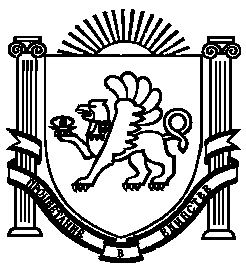 